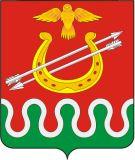 Администрация Большекосульского сельсовета Боготольского районаКрасноярского краяПОСТАНОВЛЕНИЕ« 01» ноября 2013 года 					        	№  34Об утверждении муниципальной  программы                                            «Обеспечение пожарной безопасностии защита населения и территорииБольшекосульского сельсовета от чрезвычайных ситуаций природного итехногенного характера на 2014-2016 годы»В соответствии со статьей 14 Федерального закона от 06.10.2003        № 131-ФЗ «Об общих принципах организации местного самоуправления      в Российской Федерации», статьей 31 Устава Большекосульского сельсовета Боготольского района Красноярского края, ПОСТАНОВЛЯЮ:1. Утвердить  программу   «Обеспечение пожарной безопасности и защита населения и территории  Большекосульского сельсовета от чрезвычайных ситуаций природного и техногенного характера на 2014-2016 годы»  (прилагается).2.  Опубликовать постановление в общественно-политической газете «Земля боготольская».3. Постановление вступает в силу   в день, следующий  за днем его официального  опубликования, но не ранее  1 января 2014 года.Глава Большекосульского сельсовета                            О.С.Харин                                                                                     